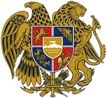 Հ Ա Յ Ա Ս Տ Ա Ն Ի   Հ Ա Ն Ր Ա Պ Ե Տ Ո Ւ Թ Յ Ա ՆՏ Ա Վ Ո Ւ Շ Ի   Մ Ա Ր ԶԻջևան քաղաքային համայնքի ավագանիՈ Ր Ո Շ ՈՒ Մ 20 ապրիլի 2016թ. N  342.Համայնքի ղեկավարին կից խորհրդակցական մարմինների ձԵՎավորման ԵՎ գործունեության կարգը հաստատելու մասին  Ղեկավարվելով ,,Տեղական ինքնակառավարման մասին, ՀՀ օրենքի 16-րդ հոդվածի 34-րդ կետի և 54.1 հոդվածի 1-ին  և 3-րդ մասերի պահանջներով և  հիմք ընդունելով ,,Տեղական ինքնակառավարման մասին,, ՀՀ օրենքի 32-րդ հոդվածի 10.2 կետը և 33.1 –ին հոդվածըԻջևան համայնքի ավագանին որոշում է.1.Հաստատել ,,Համայնքի ղեկավարին կից խորհրդակցական մարմինների ձևավորման և գործունեության կարգը,, համաձայն հավելվածի:2. Սույն որոշումն ուժի մեջ է  մտնում պաշտոնական հրապարակման օրվան հաջորդող տասներորդ օրը:ՀԱՄԱՅՆՔԻ ԱՎԱԳԱՆՈՒ ԱՆԴԱՄՆԵՐ       ԻՋԵՎԱՆ ՀԱՄԱՅՆՔԻ ՂԵԿԱՎԱՐ` 			ՎԱՐԴԱՆ ՂԱԼՈՒՄՅԱՆՀ Ա Յ Ա Ս Տ Ա Ն Ի   Հ Ա Ն Ր Ա Պ Ե Տ Ո Ւ Թ Յ Ա ՆՏ Ա Վ Ո Ւ Շ Ի   Մ Ա Ր ԶԻջևան քաղաքային համայնքի ավագանիՈ Ր Ո Շ ՈՒ Մ 20 ապրիլի 2016թ. N  353.ՀԱՄԱՅՆՔՈՒՄ ՀԱՆՐԱՅԻՆ ԲԱՑ ԼՍՈՒՄՆԵՐԻ ԵՎ /ԿԱՄ/ ՔՆՆԱՐԿՈՒՄՆԵՐԻ ԿԱԶՄԱԿԵՐՊՄԱՆ ԵՎ ԱՆՑԿԱՑՄԱՆ ԿԱՐԳԸ ՀԱՍՏԱՏԵԼՈՒ ՄԱՍԻՆ  Ղեկավարվելով ,,Տեղական ինքնակառավարման մասին,, ՀՀ օրենքի 33.1 –ին հոդվածի 3-րդ կետով, 54.1 հոդվածի 2-րդ  և 3-րդ մասերով, 69-րդ հոդվածի 2-րդ մասով և հիմք ընդունելով ,,Իրավական ակտերի մասին,, ՀՀ օրենքի 27.1-ին հոդվածի 4-րդ մասի 1-ին, 2-րդ և 3-րդ պարբերություններըմ ,,Քաղաքաշինության մասին,, ՀՀ օրենքի 13 և 14 հոդվածները և ,,Շրջակա միջավայրի վրա ազդեցության գնահատման և փորձաքննության մասին,, ՀՀ օրենքի 26-րդ հոդվածի 1-ին մասը, 2-րդ մասի 3-րդ կետըԻջևան համայնքի ավագանին որոշում է.1.Հաստատել ,, Համայնքում հանրային բաց լսումների և /կամ/ քննարկումների կազմակերպման և անցկացման կարգը,,՝ համաձայն հավելվածի:2. Սույն որոշումն ուժի մեջ է  մտնում պաշտոնական հրապարակման օրվան հաջորդող տասներորդ օրը:ՀԱՄԱՅՆՔԻ ԱՎԱԳԱՆՈՒ ԱՆԴԱՄՆԵՐ       ԻՋԵՎԱՆ ՀԱՄԱՅՆՔԻ ՂԵԿԱՎԱՐ` 			ՎԱՐԴԱՆ ՂԱԼՈՒՄՅԱՆՀ Ա Յ Ա Ս Տ Ա Ն Ի   Հ Ա Ն Ր Ա Պ Ե Տ Ո Ւ Թ Յ Ա ՆՏ Ա Վ Ո Ւ Շ Ի   Մ Ա Ր ԶԻջևան քաղաքային համայնքի ավագանիՈ Ր Ո Շ ՈՒ Մ 20 ապրիլի 2016թ. N  364.Համայնքում տեղական ինքնակառավարմանը բնակիչների մասնակցության կարգը հաստատելու մասին  Ղեկավարվելով  ՀՀ Սահմանադրության 30-րդ հոդվածի,  ,,Տեղական ինքնակառավարման մասին,, ՀՀ օրենքի 10.1 հոդվածի, 16-րդ հոդվածի 33-րդ կետի, 20-րդ հոդվածի 3.2-րդ կետի,  30-րդ հոդվածի 6.1-ին կետի, 33.1-ին հոդվածի 1-4-րդ կետերի, ,,Քաղաքաշինության  մասին,, ՀՀ օրենքի 12-14-րդ հոդվածների,  ,,Իրավական ակտերի մասին,, ՀՀ օրենքի 27.1-ին հոդվածի 4-րդ մասի, ,,Շրջակա միջավայրի վրա ազդեցության գնահատման և փորձաքննության մասին,, ՀՀ օրենքի 26-րդ հոդվածի դրույթներով և հիմք ընդունելով Տեղական ինքնակառավարման եվրոպական խարտիան, ,,Հայաստանի Հանրապետության  բյուջետային համակարգի մասին,, ՀՀ օրենքը ,,Տեղեկավտության ազատության մասին,, ՀՀ օրենքը, Հայաստանի Հանրապետության կառավարության 2014թ նոյեմբերի 19-ի ,,Հանրային ծանուցման և քննարկումների իրականացման կարգը սահմանելու մասին,, թիվ 1325-Ն որոշումը.Իջևան համայնքի ավագանին որոշում է.1.Հաստատել ,, Համայնքում տեղական ինքնակառավարմանը բնակիչների  մասնակցության կարգը,,՝ համաձայն հավելվածի:2. Սույն որոշումն ուժի մեջ է  մտնում պաշտոնական հրապարակման օրվան հաջորդող տասներորդ օրը:ՀԱՄԱՅՆՔԻ ԱՎԱԳԱՆՈՒ ԱՆԴԱՄՆԵՐ       ԻՋԵՎԱՆ ՀԱՄԱՅՆՔԻ ՂԵԿԱՎԱՐ` 			ՎԱՐԴԱՆ ՂԱԼՈՒՄՅԱՆՍԱՄՎԵԼ ՉԻԲՈՒԽՉՅԱՆԷմիլ ՎարդապետյանՄեսրոպ ՄխիթարյանԱրտակ ԽաչատրյանՏիգրան ԹամրազյանԳրիգոր ԴանիելյանԱրման ՂալթախչյանՎԱՐԴԱՆ ՕՐԴԻՆՅԱՆԱրսեն ՀովակիմյանՍԱՄՎԵԼ ՉԻԲՈՒԽՉՅԱՆԷմիլ ՎարդապետյանՄեսրոպ ՄխիթարյանԱրտակ ԽաչատրյանՏիգրան ԹամրազյանԳրիգոր ԴանիելյանԱրման ՂալթախչյանՎԱՐԴԱՆ ՕՐԴԻՆՅԱՆԱրսեն ՀովակիմյանՍԱՄՎԵԼ ՉԻԲՈՒԽՉՅԱՆԷմիլ ՎարդապետյանՄեսրոպ ՄխիթարյանԱրտակ ԽաչատրյանՏիգրան ԹամրազյանԳրիգոր ԴանիելյանԱրման ՂալթախչյանՎԱՐԴԱՆ ՕՐԴԻՆՅԱՆԱրսեն Հովակիմյան